ПЛАН-КОНСПЕКТ УРОКА
Предмет: Русский язык Урок №78Тема урока: « Однозначные и многозначные слова»Тип урока:  Урок «открытия» нового знанияДеятельностная цель: формирование способности обучающихся к новому способу действия.Образовательная цель: расширение понятийной базы за счёт включение в неё новых элементов.Формирование УУД:Личностные действия: (самоопределение, смыслообразование, нравственно-этическая ориентация)Регулятивные действия: (целеполагание, планирование, прогнозирование, контроль, коррекция, оценка, саморегуляция)Познавательные действия: (общеучебные, логические, постановка и решение проблемы)Коммуникативные действия: (планирование учебного сотрудничества, постановка вопросов, разрешение конфликтов,  управление поведением партнера, умение с достаточной точностью и полнотой выражать свои мысли в соответствии с задачами и условиями коммуникации)Этап урокаДействия учителяДеятельность обучающихсяУУД1.      Организационный момент (1-2 минуты)2.      Актуализация знаний(4-5 минут)3.                Постановка учебной задачи (4-5 минут)4.      «          Открытие нового знания»(построение проекта выхода из затруднения)(7-8 минут)5.              Первичное закрепление(4-5 минут)6.      Самостоятельная работа с проверкой по эталону. Самоанализ и самоконтроль.(4-5 минут)7.            Включение нового                     знания в систему знаний и повторение.(7-8 минут)8.      Рефлексия      деятельности. 9.      (          Итог урока 2-3 минуты) Приветствие. Настрой на работу.Беседа с учащимися по вопросам: что изучает лексика? Какие приёмы помогают раскрыть значение слова? Приведите примеры. Как строятся загадки, кроссворды?Знать об однозначных и многозначных словах. Уметь определять, в каком лексическом значении употреблено многозначное слово; находить справки в толковом при определении лексического значения многозначного слова.Анализ материала на стр.136. - Что общего между изображёнными на рисунках предметами? - Одним или разными словами названы эти предметы?- Сколько лексических значений имеет слово кисть в следующих словосочетаниях: кисть руки, кисть винограда, малярная кисть?Таким образом, в зависимости от сочетаемости с другими словами (контекст) может иметь несколько лексических значений. Такое слово называется многозначным.Упр.337 (устно)Упр.338 или 339Отгадать загадки. На каком языковом явлении они основаны? (Раздаточный материал)Ромашка Блума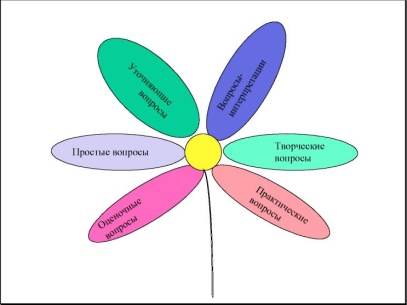 Оценивание. Домашнее задание: упр.342 или найти в толковом словаре многозначное слово и составить предложения, раскрывая все значения. Приветствую друг друга, учителя.Отвечают на вопросы. Самостоятельно формулирую тему урока, ставят цели и задачи.Анализируют материал учебника. У каждого из них имеются черты сходства по форме – пальцы¸ щетинки, ягоды, собранные в одном месте.)Одним – кисть.- Много. В группах выполняют упражнение.Самопроверка по эталону.Работают в группах. Отгадывают загадки и делают вывод: загадки строятся на многозначности слова. Выбирают вопрос и отвечают на него. Делаются выводы по теме урока.Заполняют лист самооценки. Выбирают домашнее задание.Регулятивные: целеполагание, планирование, прогнозирование, контроль, коррекция, оценка, саморегуляцияПознавательные:общеучебные, логические, постановка и решение проблемы)Познавательные действия: (общеучебные, логические, постановка и решение проблемы)Коммуникативные действия: (планирование учебного сотрудничества, постановка вопросов, разрешение конфликтов,  управление поведением партнера, умение с достаточной точностью и полнотой выражать свои мысли в соответствии с задачами и условиями коммуникации)